How to Obtain Full Text in the Ovid Discovery and PubMed DatabasesOvidUse the search box on the main eLibrary screen, or choose Advanced Search.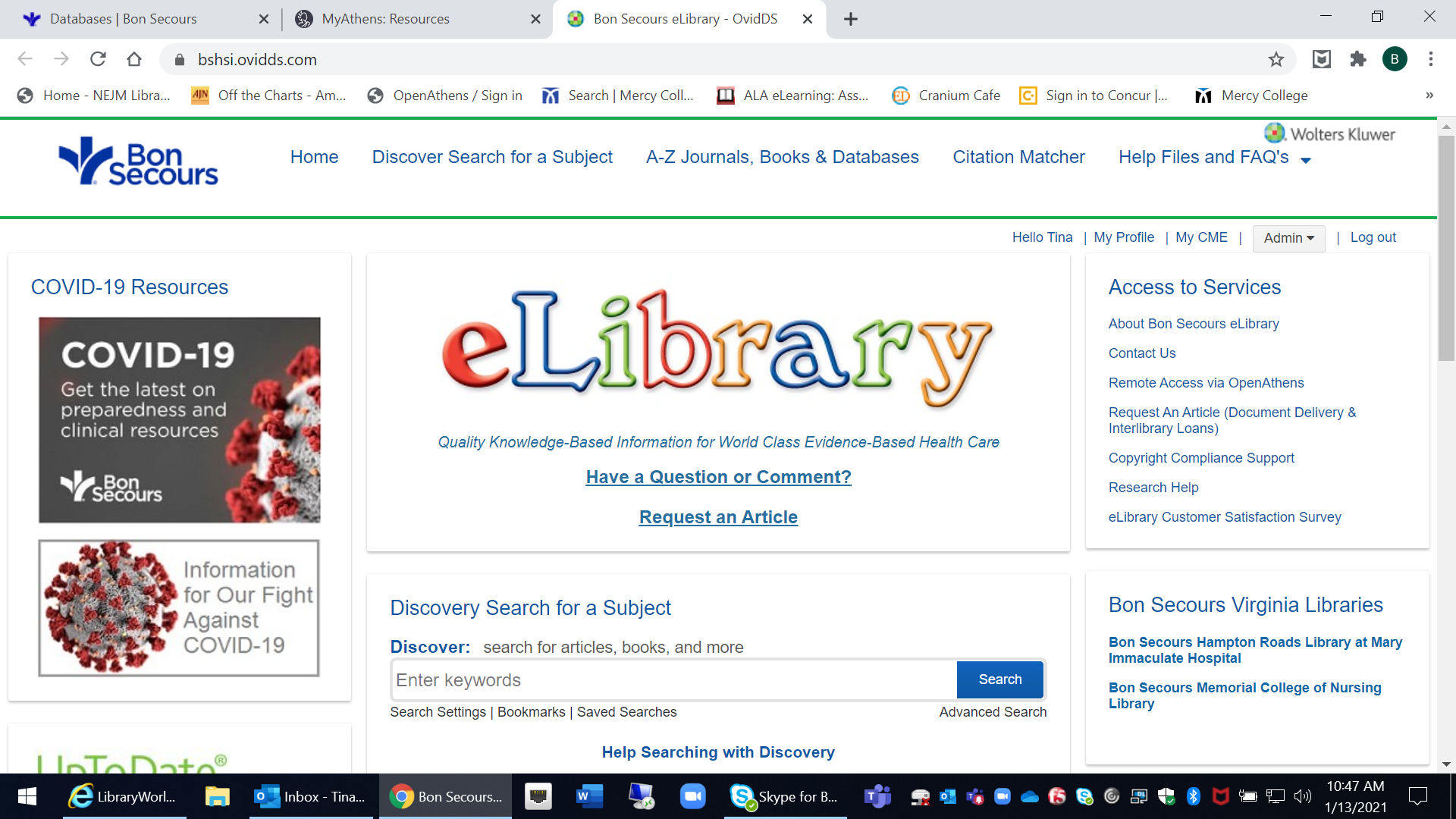 Choose an article title from the results list.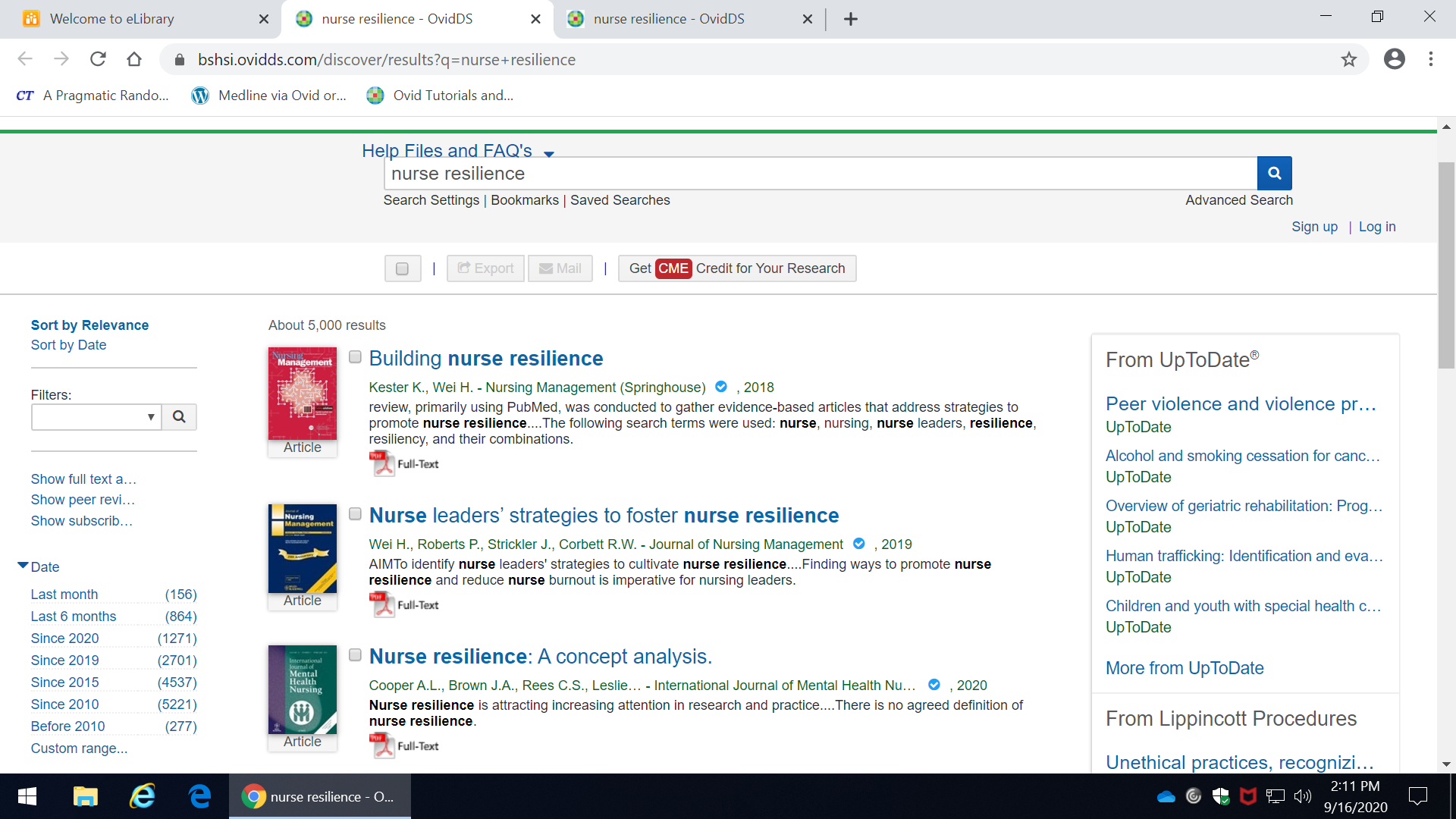 Scroll down toward the bottom of the resulting page. Click on any Read Article button.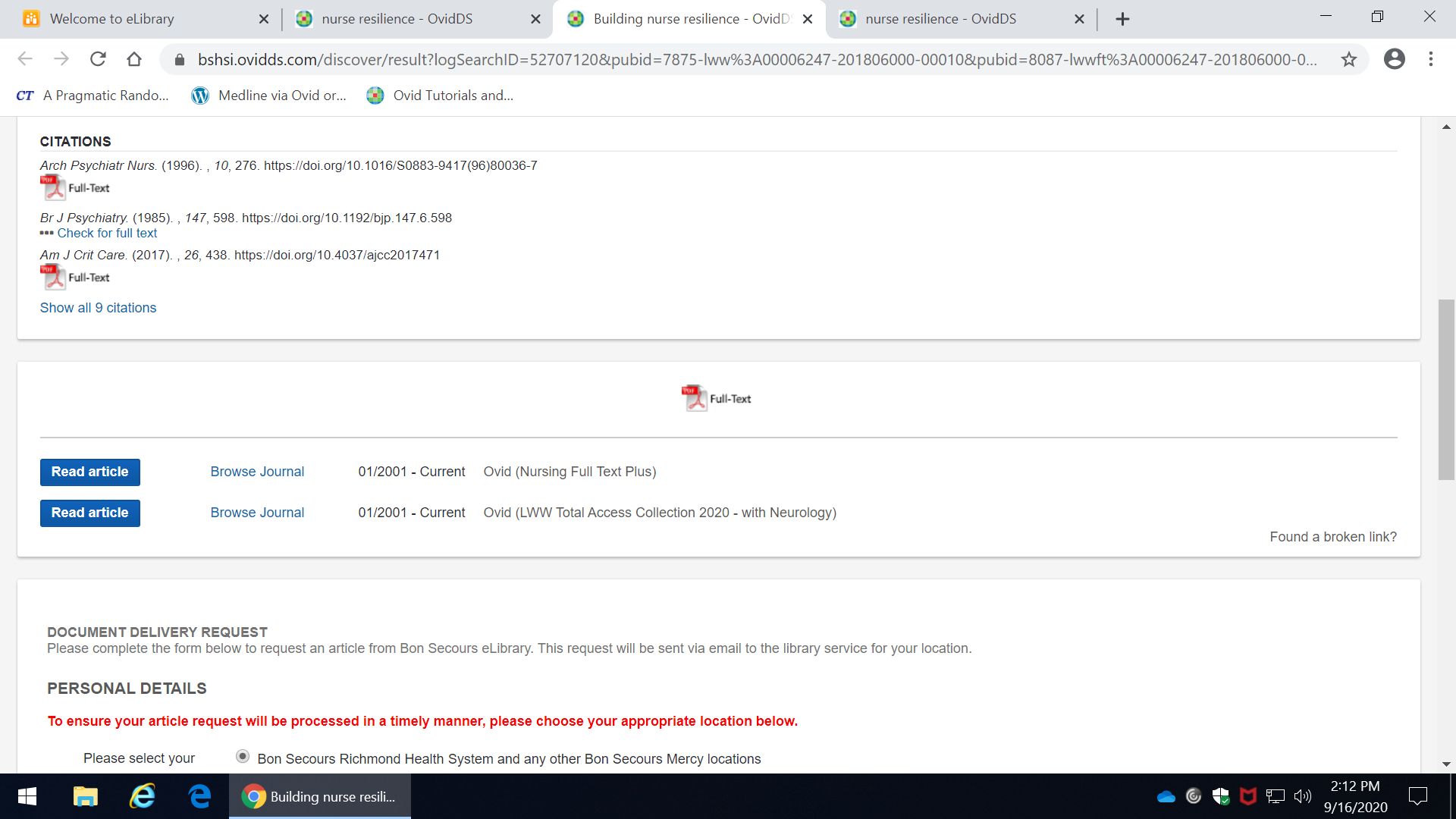 You will often find a PDF option to click for full text.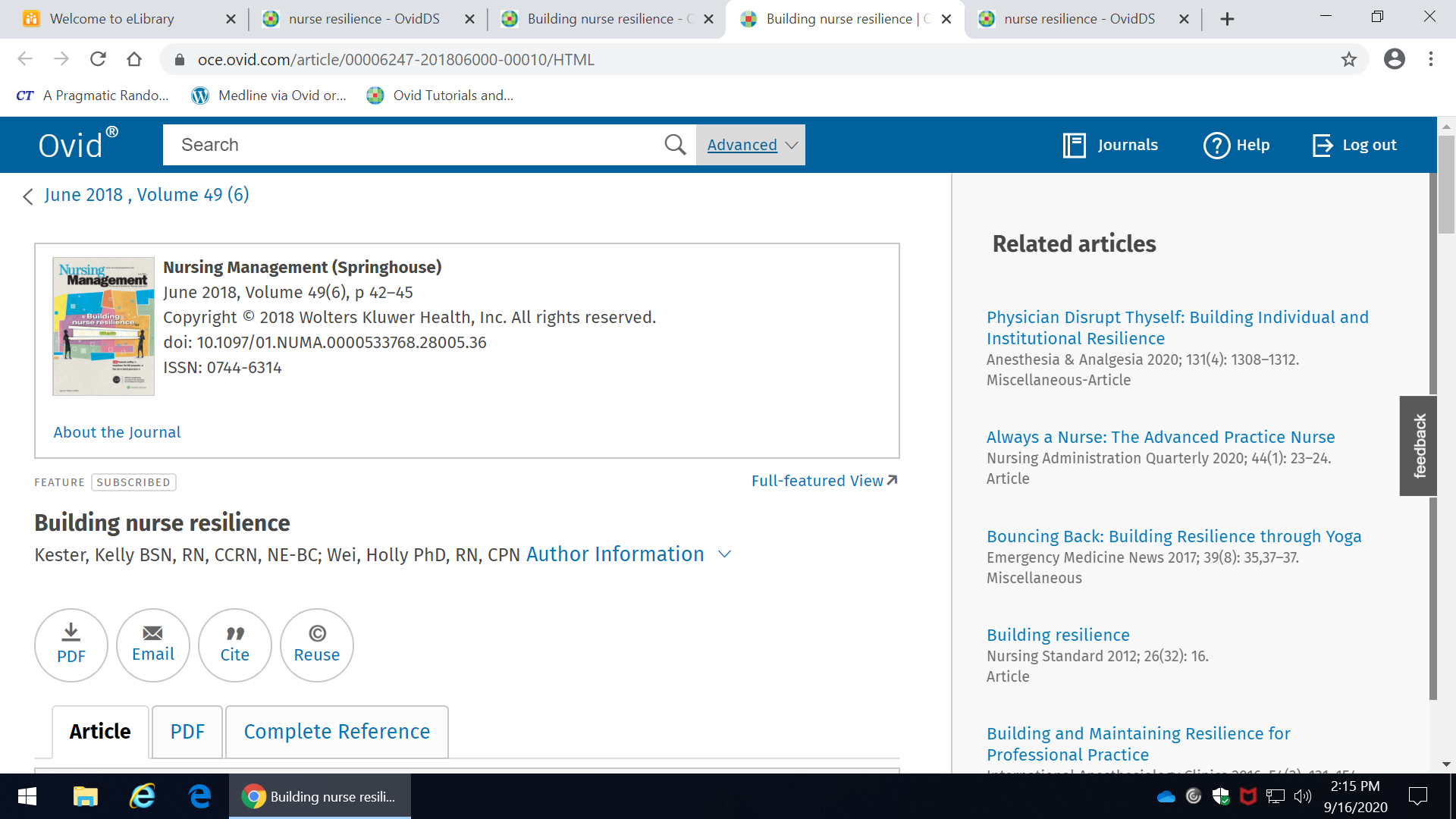 If you do not, you can complete the Document Delivery Request form. Make sure you choose Bon Secours Memorial College of Nursing as your affiliated location.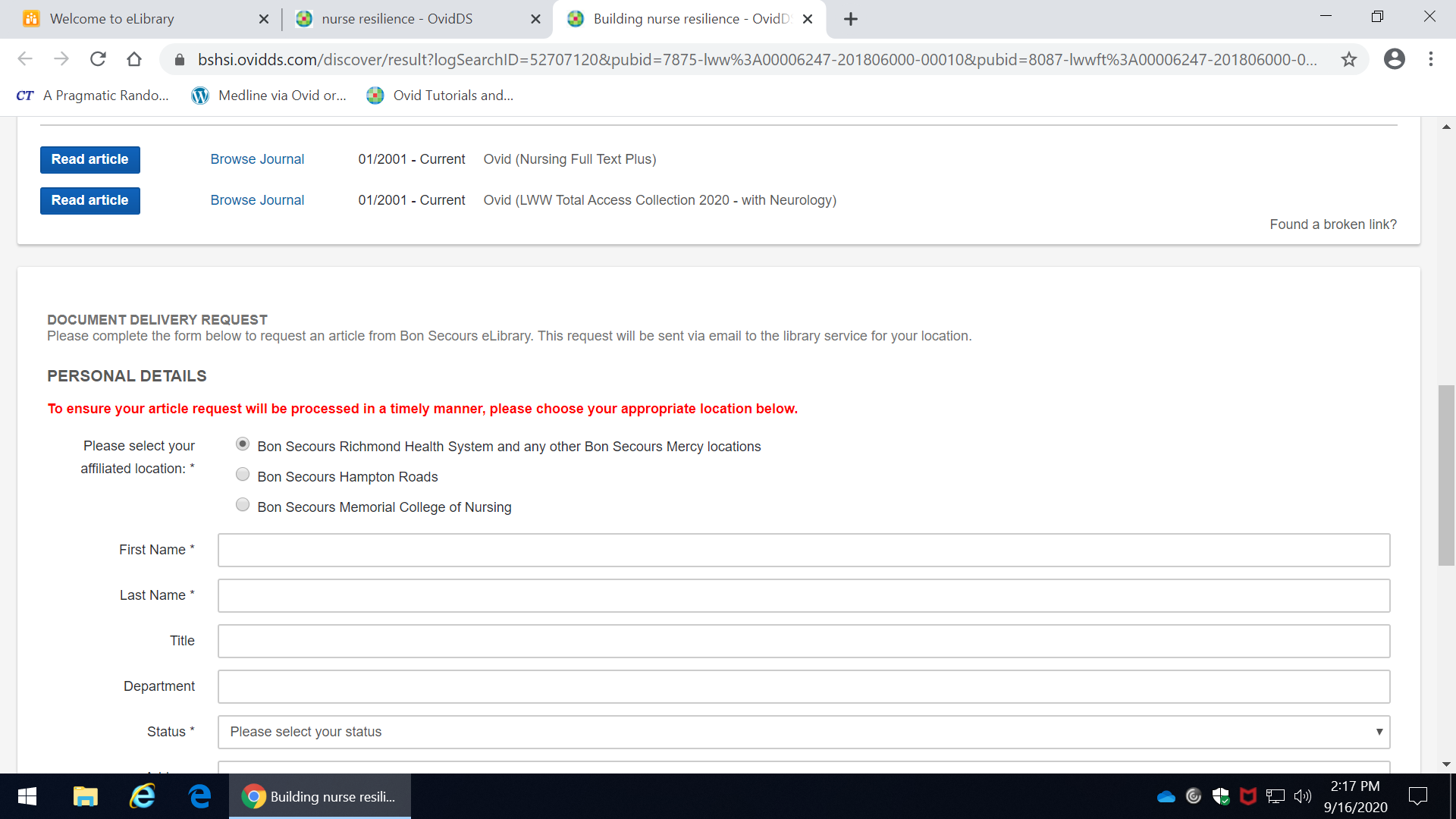 PubMedEnter a search term.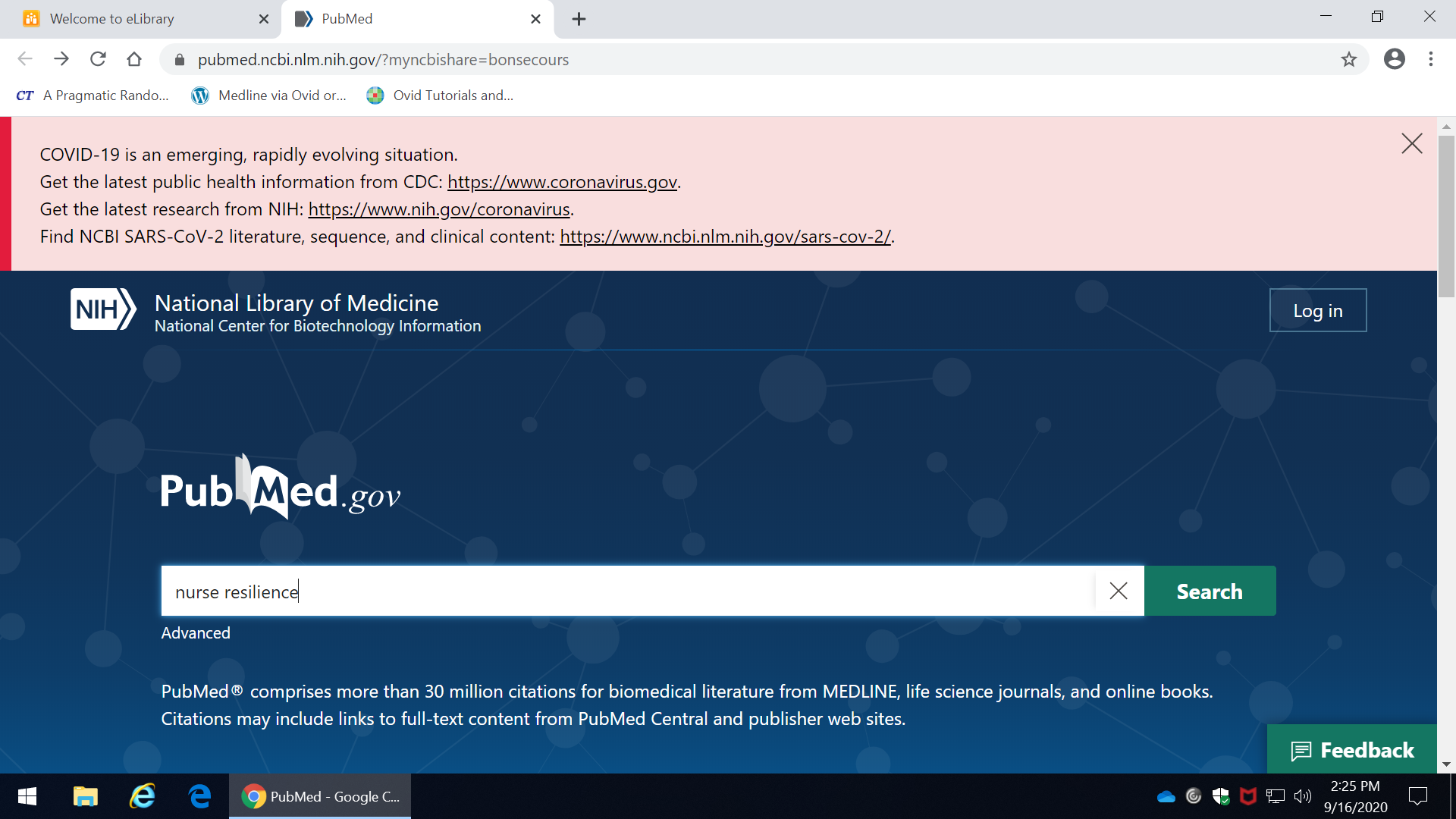 Click on any article title. There are two places to look for full text options: in the upper right corner of the screen and at the very bottom of the screen. You can click on any icon or link you see there. If you encounter a publisher login screen and can’t get to full text, just email the article citation details to your College librarian at library@bsmcon.edu.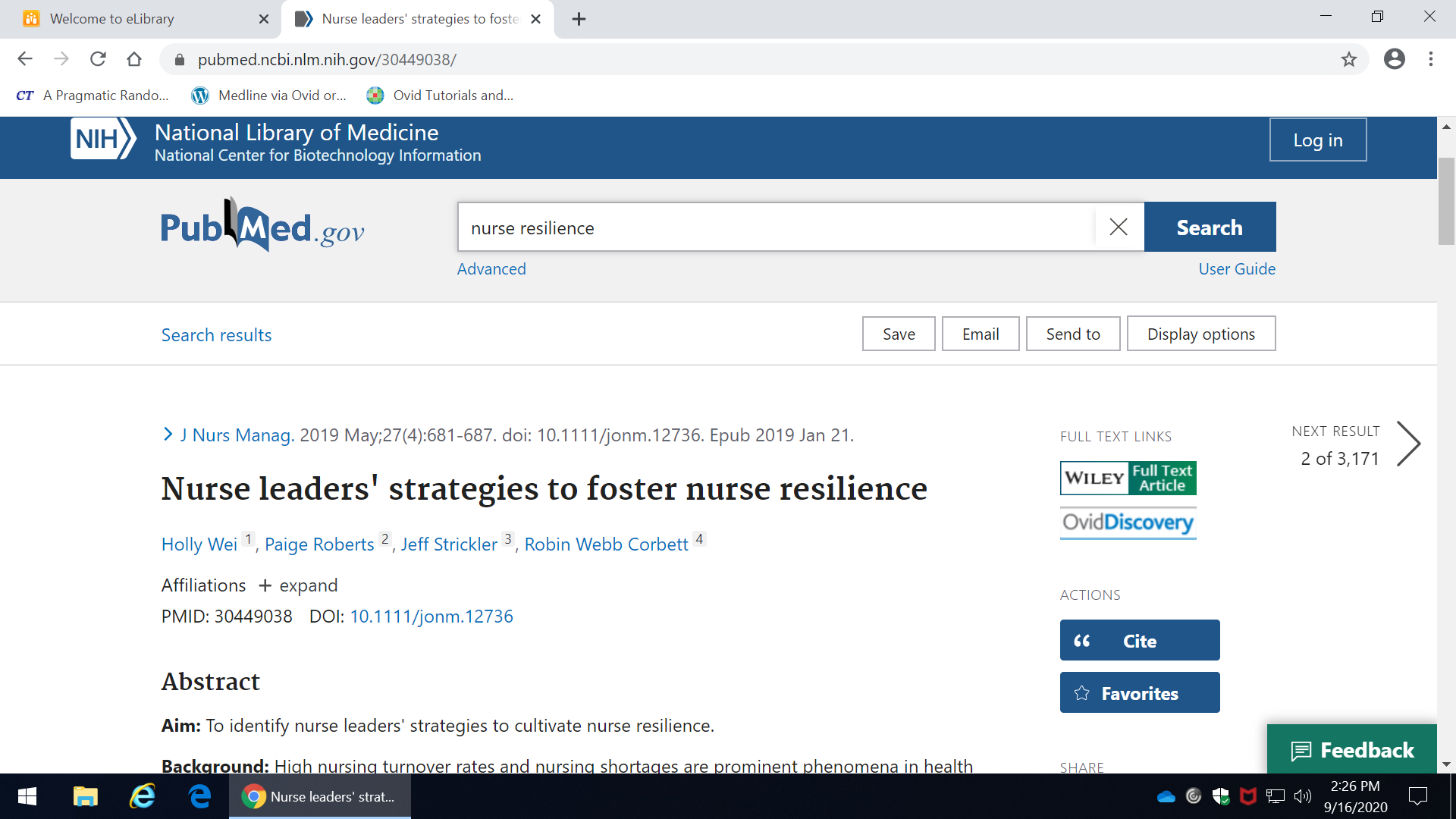 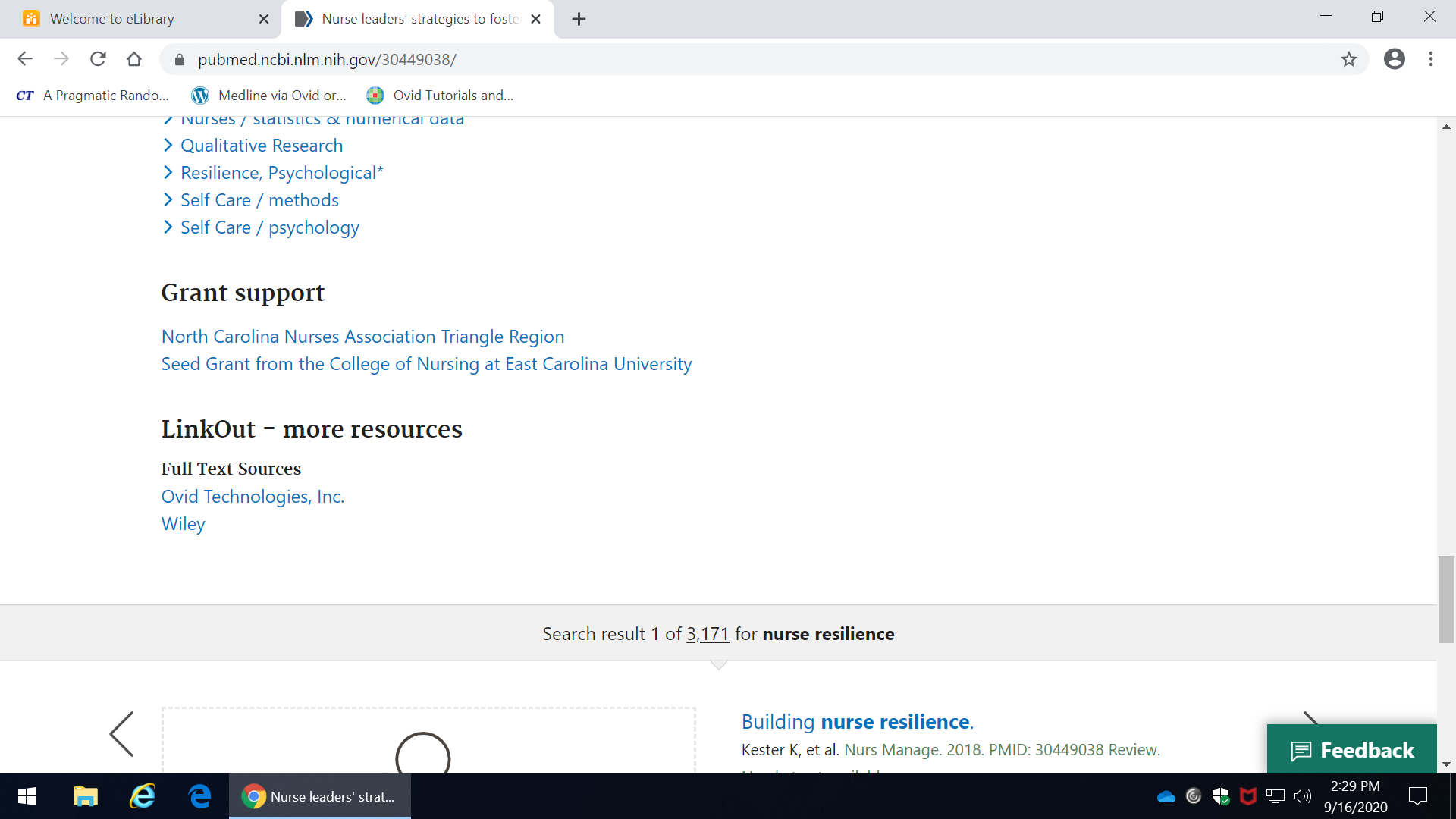 